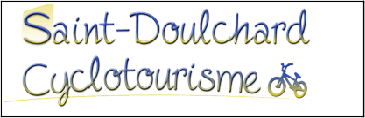 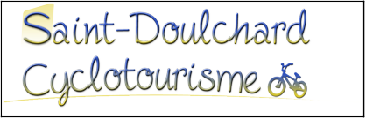 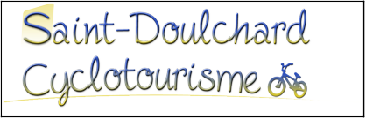 MARS 2017DEPART SORTIES CLUB " STADE DES VERDINS Sortie le samedi départ à 14h00 avec le circuit le plus court du dimanche Départ également à 14h00 pour les sorties du mardi et du  jeudijeudi 02 marsDépart 14h00Circuit n°34(Grand Parcours) 70Km	Numéro openrunner : 6906671St. Doulchard – Bourges – D15e Gionne – D15e et D15 Soye en Septaine – D46 Crosses – D66 Vornay – D66 et D132 St Denis de Palin – Chezal Chauvier­ Les Cours – D28 St Germain des  Bois– D132 Senneçay – D46 Plaimpied – D31 Trouy – D73 Bourges ­ St.  Doulchard.dimanche 05 marsDépart 9h00Circuit n°39(Grand Parcours) 72Km	Numéro openrunner : 6904043St. Doulchard – Asnières – D58 Vasselay – VO Fussy – D11 Villeneuve – D131 Pigny – VO Guilleminge – St Georges sur Moulon – VO Charley – D170 St Martin d’Auxigny – St Palais– VO Les Bardys d’en Bas­les Barangeon – D25 Les Giraudons – D25 et D20 L– D58 Méry es Bois – D168 Allogny – D20 Boursac – D104 Dame ­ St. Doulchard.Circuit n°39(Petit Parcours) 53Km	Numéro openrunner : 6904067St. Doulchard – Asnières – D58 Vasselay – VO Fussy – D11 Villeneuve – D131 Pigny – VO Guilleminge – St Georges sur Moulon – VO Charley – D170 St Martin d’Auxigny –St Palais –D116 Le Barangeon – D20 Allogny – D20 Boursac – D104 Dame ­ St.  Doulchard.lundi 06 marsPARIS­­NICEDépart heure à définirorganisation Roger Davoustmardi 07 marsDépart 14h00Circuit n°40(Grand Parcours) 74Km	Numéro openrunner : 6904098St. Doulchard – La Chapelle – Villeneuve – D35 St Florent – Lapan – Vo, D27 Lunery – St Florent –D 27 Ste Thorette – Marmignolle – Marmagne – Berry­Bouy ­ St.  Doulchard.MARS 2017DEPART SORTIES CLUB " STADE DES VERDINS Sortie le samedi départ à 14h00 avec le circuit le plus court du dimanche Départ également à 14h00 pour les sorties du mardi et du  jeudijeudi 09 marsDépart 14h00Circuit n°44(Grand Parcours) 78Km	Numéro openrunner : 6904143St. Doulchard – Soye – Crosses – Chambon – Vorly – Levet – Forêt de Soudrain – Ste Lunaise – La Roche – Lapan – Arçay – Lazenay – Trouy ­ – St Doul.samedi 11 marsPOT de REPRISEà  18h   au  Local du  clubNous vous attendons nombreux (ses) accompagnés de vos conjoints  (es).Le club offrira les boissons et quelques accompagnements. Celles et ceux, qui souhaitent et ont plaisir à apporter quelque chose de leur fabrication, sont encouragés à le  faire.Cela est toujours très apprécié.dimanche 12 marsMeeting de Printemps à HENRICHEMONT. 2 circuits de 20 et 40 km seront proposés au départ du gymnase situé route d’Ivoy le Pré.Engagement = 1€, ravitaillement compris.Photo du club pour 8h30 au chateau de Varye merci de venir avec le maillot du clubCircuit de 69 Km départ 9h00 Numéro openrunner:7080634http://www.openrunner.com/index.php?id=7080634SAINT-DOULCHARD – ASNIERES les BOURGES – D58 – VASSELAY – LA ROSE – LES ROUSSEAUX – LE BARANGEON (Tourner à droite) D20 – Le PIC MONTAIGU – D20 – ACHERES – Les THEBAULTS -  HENRICHEMONT (Pointage au gymnase situé route d’IVOY le PRE) D11 – MENETOU-SALON – VIGNOUX sous les AIX (tourner à droite) SAINT-GEORGES sur MOULON – La BREUILLE  - VASSELAY – D58 (à la sortie du village, tourner à droite) La BROSSE – D104 (Tourner à gauche) D104 Le VERNAY – Le Petit GERISSAY – SAINT-DOULCHARD (Arrivée au stade)mardi 14 marsDépart 14h00Circuit n°47(Grand Parcours) 73Km	Numéro openrunner : 6904257St. Doulchard – St. Michel ­ Ste. Solange – Brécy ­ Rians – Les Aix – Morogues­ Parassy –  Menetou– Quantilly – St. Martin – D56 – Les Rousseaux – La Rose – Vasselay ­ St. Doulchard  .jeudi 16 marsDépart 14h00Circuit n°49(Grand Parcours) 73Km	Numéro openrunner : 6904284St. Doulchard – Vasselay – La Rose – Les Rousseaux – Le barangeon – D20,D25 Les Giraudons – Les bardys – Les Crots­ de­veaux – Menetou – Les Thébaults – Henrichemont ­ Parassy – St  Michel– Asnières – St DoulchardMARS 2017DEPART SORTIES CLUB " STADE DES VERDINS Sortie le samedi départ à 14h00 avec le circuit le plus court du dimanche Départ également à 14h00 pour les sorties du mardi et du  jeudidimanche 19 marscircuit des sites remarquables du Cher (85km) à Sainte Solange salle du PoiriouxGratuit organisé par le Codep accueil de 8 h 00 à 9 h 00Départ 8h30Circuit n°41(Grand Parcours) 73Km	Numéro openrunner : 6904310St. Doulchard – Bourges – Trouy – D73.D28 – Lochy – Levet – Vorly – D34.D28 (Dun) – St. Germain des Bois – Senneçay – Plaimpied – Bourges – St. Doulchard  .Circuit n°41(Petit Parcours) 52Km	Numéro openrunner : 6904323St. Doulchard – Bourges – Trouy – D73.D28 – Lochy – Levet – Vorly – D71.D106 – Le Bertray – Plaimpied ­ Bourges – St. Doulchard.mardi 21 marsDépart 14h00Circuit n°53(Grand Parcours) 74Km	Numéro openrunner : 6904442Saint Doulchard – Bourges – Chemin de la rotée, D2076 à droite et D15 à gauche Soye en  SeptaineVO à gauche et D46 à gauche Savigny en Septaine – D976 et D66 Farges en Septaine – D36 Avord – D36 Jussy­Champagne – D15 à droite et D119 à gauche Vornay – D119 Annoix – VO à gauche et VO à droite Villaires – VO et D106 à droite Le Bertray – D106 Plaimpied – D106  BourgesSaint Doulchard.jeudi 23 marsDépart 14h00Circuit n°55(Grand Parcours) 74Km	Numéro openrunner : 6904501Saint Doulchard – D104 La Prinquette – D104 Vouzeron – D104 et VO à droite La Loeuf du Houx – D926 à droite Neuvy sur Barangeon – D926 et D22 Méry es Bois – D168 Allogny – D20 Le Chabur – D20 et D104 Saint Doulchard.dimanche 26 marsDépart 8h30Parcours :Concentration des CTV  40 et 20 km    8h30 à 12h00	2€ Ferme des Oliviers rte village d’en haut 18100 VierzonCircuit  68 km	Numéro openrunner : 4471337St Doulchard—Vouzeron—D104—D926 Vierzon­­Rte du petit rateau­­à gauche chemin du carroir  aux ajoncs­­à gauche chemin des Millards­­(Ferme des oliviers) ­­ rue du village d'en haut ­­ rue de la convention — à gauche rue Etienne Marcel—d60—Foecy—Mehun—D35 marmagne­­  BerryBouy—St Doulchardmardi 28 marsDépart 14h00Circuit n°59(Grand Parcours) 74Km	Numéro openrunner : 6904782Saint Doulchard – Asnières – D58 Vasselay – D58 et VO à droite La Breuille – VO et D131 Pigny – VO et D11 à gauche Vignoux sous les Aix – D56 le Bois de Vêves – VO à gauche et D11 Menetou­ Salon – VO à gauche (route d’Achères) les Rappereaux – VO Les Rois – VO (au­dessus d’Achères) et D20 à gauche Le Pic de Montaigu – D20 Le Barangeon – D58 à droite Méry es Bois – D168 les Mitterands – D168 et D20 Allogny – D20 et D104 Saint  Doulchard.MARS 2017DEPART SORTIES CLUB " STADE DES VERDINS Sortie le samedi départ à 14h00 avec le circuit le plus court du dimanche Départ également à 14h00 pour les sorties du mardi et du  jeudijeudi 30 marsDépart 14h00Circuit n°62(Grand Parcours) 80Km	Numéro openrunner : 6904820St. Doulchard – Bourges – Plaimpied – Lissay­Lochy – D28.D73 – Arçay – Lunery – L’Echalusse – D99e.D18 – Charost – Villeneuve – La Chapelle – Bourges ­ St.  Doulchard.